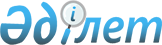 Аудандық мәслихаттың 2021 жылғы 5 қаңтардағы № 365 "2021-2023 жылдарға арналған Ырғыз ауылдық округ бюджетін бекіту туралы" шешіміне өзгерістер мен толықтыру енгізу туралыАқтөбе облысы Ырғыз аудандық мәслихатының 2021 жылғы 30 наурыздағы № 22 шешімі. Ақтөбе облысының Әділет департаментінде 2021 жылғы 1 сәуірде № 8211 болып тіркелді
      Қазақстан Республикасының 2008 жылғы 4 желтоқсандағы Бюджет Кодексінің 9-1, 109-1 баптарына, Қазақстан Республикасының 2001 жылғы 23 қаңтардағы "Қазақстан Республикасындағы жергілікті мемлекеттік басқару және өзін-өзі басқару туралы" Заңының 6 бабына сәйкес, Ырғыз аудандық мәслихаты ШЕШІМ ҚАБЫЛДАДЫ:
      1. Аудандық мәслихаттың 2021 жылғы 5 қаңтардағы № 365 "2021-2023 жылдарға арналған Ырғыз ауылдық округ бюджетін бекіту туралы" (нормативтік құқықтық актілердің мемлекеттік тіркеу Тізілімінде № 7949 тіркелген, 2021 жылы 12 қаңтарда Қазақстан Республикасы нормативтік құқықтық актілерінің эталондық бақылау банкінде электрондық түрде жарияланған) шешіміне келесідей өзгерістер мен толықтыру енгізілсін:
      1-тармақта:
      1) тармақшасында:
      кірістер "348 656" сандары "385 197" сандарымен ауыстырылсын;
      трансферттер түсімі "333 770" сандары "370 311" сандарымен ауыстырылсын;
      2) тармақшасында:
      шығындар "348 656" сандары "385 633,7" сандарымен ауыстырылсын;
      5) тармақшасында:
      бюджет тапшылығы (профициті) "-0" саны "-436,7" сандарымен ауыстырылсын;
      6) тармақшасында:
      бюджет тапшылығын қаржыландыру (профицитін пайдалану) "0" саны "436,7" сандарымен ауыстырылсын;
      бюджет қаражатының пайдаланылатын қалдықтары "0" саны "436,7" сандарымен ауыстырылсын.
      6 тармақта:
      үшінші абзацта:
      "215 972" сандары "250 513" сандарымен ауыстырылсын.
      келесідей мазмұндағы төртінші абзацпен толықтырылсын:
      "автомобиль жолдарын орта жөндеудің сметалық есебін дайындауға – 2000 мың теңге".
      2. Көрсетілген шешімнің 1-қосымшасы осы шешімнің қосымшасына сәйкес жаңа редакцияда жазылсын.
      3. "Ырғыз аудандық мәслихатының аппараты" мемлекеттік мекемесі заңнамада белгіленген тәртіппен осы шешімді Ақтөбе облысының Әділет департаментінде мемлекеттік тіркеуді қамтамасыз етсін.
      4. Осы шешім 2021 жылғы 1 қаңтардан бастап қолданысқа енгізіледі. 2021 жылға арналған Ырғыз ауылдық округ бюджеті
					© 2012. Қазақстан Республикасы Әділет министрлігінің «Қазақстан Республикасының Заңнама және құқықтық ақпарат институты» ШЖҚ РМК
				
      Ырғыз аудандық 
мәслихат сессиясының төрағасы 

Қ. Берекеш

      Ырғыз аудандық 
мәслихатының хатшысы 

Н. Қызбергенов
Аудандық мәслихаттың 2021 жылғы 30 наурыздағы № 22 шешіміне қосымшаАудандық мәслихаттың 2021 жылғы 5 қаңтардағы № 365 шешіміне 1-қосымша
Санаты
Санаты
Санаты
Санаты
Сомасы 
(мың теңге)
Сыныбы
Сыныбы
Сыныбы
Сомасы 
(мың теңге)
Ішкі сыныбы
Ішкі сыныбы
Сомасы 
(мың теңге)
Атауы
Сомасы 
(мың теңге)
1
2
3
4
5
І. Кірістер
385 197
1
Салықтық түсімдер
14 806
1
01
2
Жеке табыс салығы
500
1
04
Меншiкке салынатын салықтар
14 306
1
04
1
Мүлiкке салынатын салықтар
489
1
04
3
Жер салығы
716
1
04
4
Көлiк құралдарына салынатын салық
13 101
2
Салықтық емес түсiмдер
80
2
06
Басқа да салықтық емес түсiмдер
80
2
06
1
Басқа да салықтық емес түсiмдер
80
4
Трансферттердің түсімдері
370 311
4
02
Мемлекеттiк басқарудың жоғары тұрған органдарынан түсетiн трансферттер
370 311
4
02
3
Аудандардың (облыстық маңызы бар қаланың) бюджетінен трансферттер
370 311
Функционалдық топ
Функционалдық топ
Функционалдық топ
Функционалдық топ
Функционалдық топ
Сомасы 
(мың теңге)
Кіші функция
Кіші функция
Кіші функция
Кіші функция
Сомасы 
(мың теңге)
Бюджеттік бағдарламалардың әкімшісі
Бюджеттік бағдарламалардың әкімшісі
Бюджеттік бағдарламалардың әкімшісі
Сомасы 
(мың теңге)
Бағдарлама
Бағдарлама
Сомасы 
(мың теңге)
Атауы
Сомасы 
(мың теңге)
1
2
3
4
5
6
ІІ Шығындар
385 633,7
01
Жалпы сипаттағы мемлекеттiк қызметтер
33 027
1
Мемлекеттiк басқарудың жалпы функцияларын орындайты нөкiлдi, атқарушы және басқа органдар
33 027
1
124
Аудандық маңызы бар қала,ауыл, кент, ауылдық округ әкімінің аппараты
33 027
1
001
Аудандық маңызы бар қала, ауыл, кент, ауылдық округ әкімінің қызметін қамтамасыз ету жөніндегі қызметтер
32 949
1
022
Мемлекеттік органның күрделі шығыстары
78
06
Әлеуметтік көмек және әлеуметтік қамсыздандыру
517
2
Әлеуметтік көмек
517
124
Аудандық маңызы бар қала,ауыл, кент, ауылдық округ әкімінің аппараты
517
003
Мұктаж азаматтарға үйінде әлеуметтік көмек көрсету
517
07
Тұрғын үй-коммуналдық шаруашылық
263 835,7
3
Елді мекендерді көркейту
263 835,7
124
Аудандық маңызы бар қала,ауыл, кент, ауылдық округ әкімінің аппараты
263 835,7
008
Елді мекендердегі көшелерді жарықтандыру
127 481
009
Елді мекендердің санитариясын қамтамасыз ету
765
011
Елді мекендерді абаттандыру мен көгалдандыру
135 589,7
12
Көлік және коммуникация
88 254
1
Автомбиль көлігі
88 254
124
Аудандық маңызы бар қала,ауыл, кент, ауылдық округ әкімінің аппараты
88 254
013
Аудандық маңызы бар қалаларда, ауылдарда, кенттерде, ауылдық округтерде автомобиль жолдарының жұмыс істеуін қамтамасыз ету
2000
045
Аудандық маңызы бар қалаларда, ауылдарда, кенттерде, ауылдық округтерде автомобиль жолдарын күрделі және ағымдағы жөндеу
86 254
ІІІ.Таза бюджеттік кредиттеу
0
Бюджеттік кредиттер
0
ІV. Қаржы активтерімен жасалатын операциялар бойынша сальдо
0
Қаржы активтерін сатып алу
0
V. Бюджет тапшылығы (профициті)
- 436,7
VI. Бюджет тапшылығын қаржыландыру (профицитін пайдалану)
436,7
Санаты
Санаты
Санаты
Санаты
Сомасы 
(мың теңге)
Сыныбы
Сыныбы
Сыныбы
Сомасы 
(мың теңге)
Ішкі сыныбы
Ішкі сыныбы
Сомасы 
(мың теңге)
Атауы
Сомасы 
(мың теңге)
1
2
3
4
5
8
Бюджет қаражаттарының пайдаланылатын қалдықтары
436,7
01
Бюджет қаражаты қалдықтары
436,7
1
Бюджет қаражатының бос қалдықтары
436,7